Dispositif Santé Réfugiés                        DSR :61 rue de la Porte29200 BrestTéléphone : 02.98.01.98.23Contacts :Mr Gilles Mazé - Responsable Pôle Santé / Précarité02 98 33 27 91 - gilles.maze@coallia.orgMme Sarah Oulivet - Coordinatrice :06 23 38 01 17 - sarah.oulivet@coallia.orgMme Maryline Guideau – Intervenante d’Action Sociale 06.10.26.31.17 - maryline.guideau@coallia.orgMme Marie-Laure Guennou - Infirmière06.12.01.72.98 - marielaure.guennou@coallia.org          Bureaux ouverts du lundi au vendredi            De 9h à 12h / de 13h30 à 17h00           Entretiens uniquement sur Rendez-vousAccès :Par le Tramway : ligne A – porte de PlouzanéArrêt Mac Orlan –  RecouvrancePar le Bus N°1 arrêt «Recouvrance » Par le Bus N° 17 arrêt « Mac Orlan »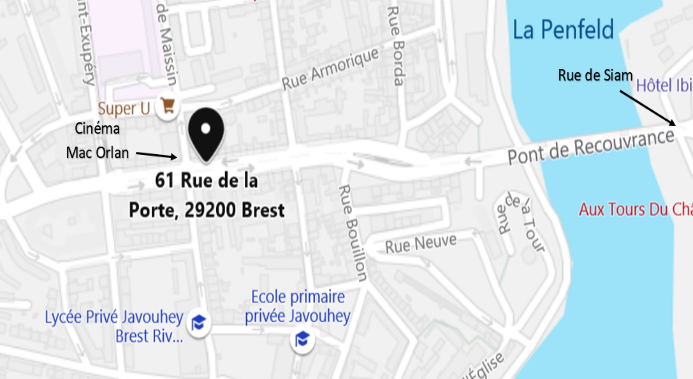 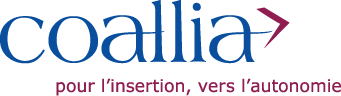 Dispositif  Santé     Pour         Les RéfugiésDSR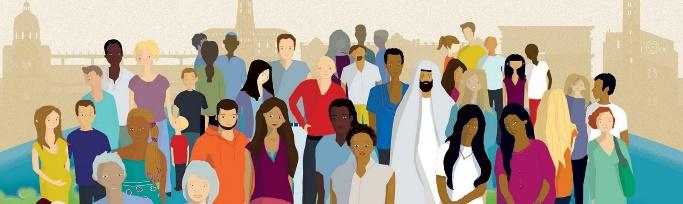 AnglaisPrésentation du Dispositif Santé Réfugiés :FR: Ce dispositif a pour objectif de vous accompagner dans vos démarches de santé :EN: This program aims to accompany  you in your health procedures.Réalisation d’un bilan de santé Full body check upAccompagnement aux rendez-vous médicaux accompaniment for medical appointmentsAide à la compréhension du diagnostic et des soins adaptésHelping to  understand the diagnosis and appropriate careSoutien dans les démarches administratives en lien avec la santéHelp in administrative procedures related to healthRecherche d’un médecin traitantHelping to find a treatment DoctorInformation sur le système de santé français Information about the French healthcare systemAteliers d’informations collectives sur divers thèmes (alimentation, sommeil…)Collective information workshops on various themes (food, sleep, etc.)Conditions d’admission / Conditions of admission : Vous devez être Bénéficiaire de la Protection Internationale-You must be Beneficiary of International ProtectionÊtre orienté par un professionnel de santé ou un travailleur social You will be guided by a health professional or social workerUn entretien d’admission est programmé For admissions an appointment will be given.Les modalités d’accompagnement:Support modalities- Les rencontres avec les professionnels du service se feront sur des temps de rendez-vous  - Meetings with service professionals it’s only possible with an appointment.- L’accompagnement proposé est assuré par une infirmière et une intervenante d’action sociale. - The accompaniment offered is provided by a nurse and a social worker.- Le dispositif Santé Réfugié bénéficie d'un accès à l’interprétariat- The Refugees Health program has access to translators.- L’équipe du D.S.R est soumis au secret médical / professionnel : toutes informations personnelles resteront confidentielles. - The D.S.R team is subject to medical / professional secrecy: all personal informations will remain confidential.